Survival, Mission, Abundance:True Happiness Through ForgivenessParish Lenten MissionSt. John Fisher Catholic Church, West Palm Beach, FloridaSunday, Monday & TuesdayMarch 27, 28, & 29, 2022 at 6:30PMPresenter:  Fr. Mike Joly ~ www.fathermikejoly.com ~ fmdj.rc@gmail.com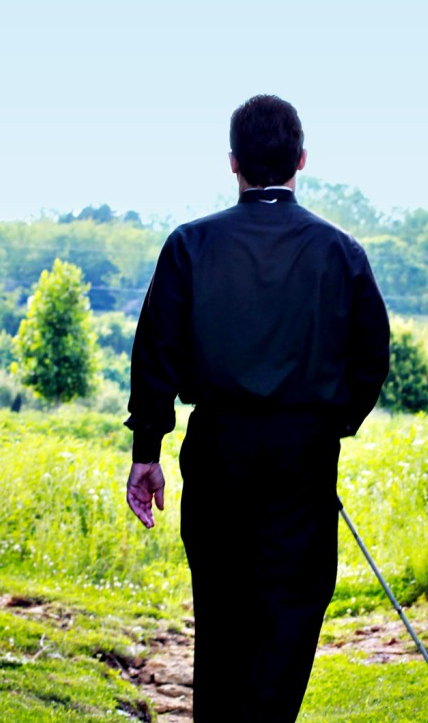 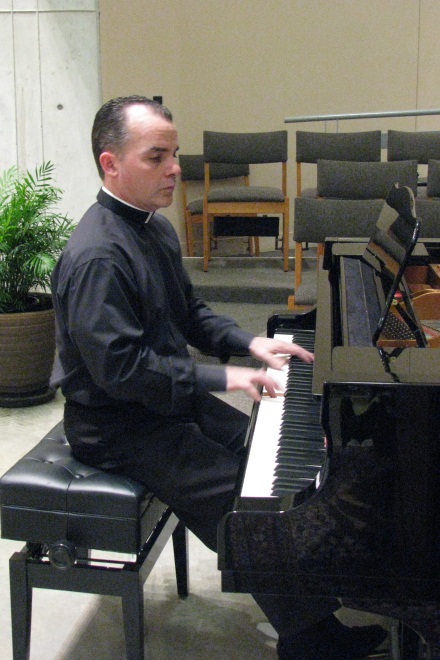 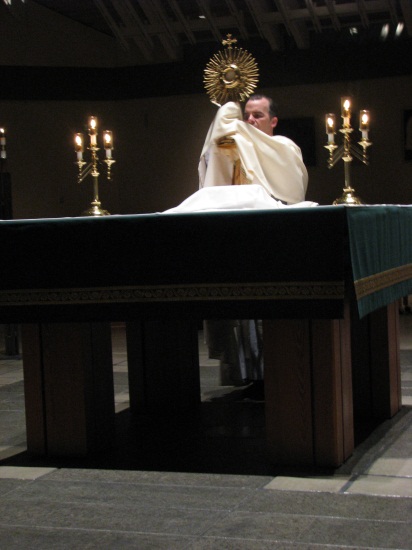 